ҠАРАР   	РЕШЕНИЕ    «24» февраль 2022 г.                   № 173                   «24» февраля 2022 г.О внесении изменений и дополнений в решение Совета сельского поселения Кандринский сельсовет муниципального района Туймазинский район Республики Башкортостан №279 от 18.06.2019г. «Об утверждении Положения о бюджетном процессе в сельском поселении Кандринский сельсовет  муниципального района Туймазинский район Республики Башкортостан»(в ред. №129 от 06.07.2021)В соответствии с Федеральным законом от 29.11.2021 №384-Ф «О внесении изменений в Бюджетный кодекс Российской Федерации и отдельные законодательные акты Российской Федерации и установлении особенностей исполнения бюджетов бюджетной системы Российской Федерации в 2022 году», Федеральным законом от 6 октября 2003 года № 131-ФЗ «Об общих принципах организации местного самоуправления в Российской Федерации», руководствуясь Уставом сельского поселения Кандринский сельсовет муниципального района Туймазинский район Республики Башкортостан Совет сельского поселения Кандринский сельсовет муниципального района Туймазинский район Республики Башкортостан РЕШИЛ:Внести в Положение о бюджетном процессе в сельском поселении Кандринский сельсовет муниципального района Туймазинский район Республики Башкортостан, утвержденный решением Совета сельского поселения Кандринский сельсовет муниципального района Туймазинский район Республики Башкортостан № 82 от 22.09.2020г.следующие изменения: пункт 5 статьи 15 изложить в новой редакции следующего содержания:«При предоставлении субсидий, указанных в настоящей статье, обязательным условием их предоставления, включаемым в договоры (соглашения) о предоставлении субсидий и (или) в нормативные правовые акты, муниципальные правовые акты, регулирующие их предоставление, и в договоры (соглашения), заключенные в целях исполнения обязательств по данным договорам (соглашениям), является согласие соответственно получателей субсидий и лиц, являющихся поставщиками (подрядчиками, исполнителями) по договорам (соглашениям), заключенным в целях исполнения обязательств по договорам (соглашениям) о предоставлении субсидий на финансовое обеспечение затрат в связи с производством (реализацией) товаров, выполнением работ, оказанием услуг (за исключением государственных (муниципальных) унитарных предприятий, хозяйственных товариществ и обществ с участием публично-правовых образований в их уставных (складочных) капиталах, а также коммерческих организаций с участием таких товариществ и обществ в их уставных (складочных) капиталах), на осуществление главным распорядителем (распорядителем) бюджетных средств, предоставляющим субсидии, и органами государственного (муниципального) финансового контроля проверок, предусмотренных подпунктом 5 пункта 3 настоящей статьи.»;пункт 7 статьи 15 изложить в новой редакции следующего содержания:«В бюджете сельского поселения могут предусматриваться бюджетные ассигнования на предоставление субсидий юридическим лицам, индивидуальным предпринимателям, являющимся стороной концессионных соглашений, а также юридическим лицам, являющимся стороной соглашений о государственно-частном партнерстве, муниципально-частном партнерстве. Указанные субсидии предоставляются в соответствии с условиями и сроками, предусмотренными соглашениями о государственно-частном партнерстве, муниципально-частном партнерстве, концессионными соглашениями, заключенными в порядке, определенном соответственно законодательством Российской Федерации о государственно-частном партнерстве, муниципально-частном партнерстве, законодательством Российской Федерации о концессионных соглашениях.»;абзац второй пункта 2 статьи 16 изложить в новой редакции следующего содержания:«Порядок определения объема и предоставления указанных субсидий из бюджета поселения, в том числе результаты их предоставления, устанавливается соответственно нормативными правовыми актами Администрации поселения. Указанные нормативные правовые акты должны соответствовать общим требованиям, установленным Правительством Российской Федерации, и содержать положения об осуществлении в отношении получателей субсидий и лиц, указанных в пункте 3 настоящей статьи, проверок главным распорядителем (распорядителем) бюджетных средств, предоставляющим субсидии, соблюдения ими порядка и условий предоставления субсидий, в том числе в части достижения результатов их предоставления, а также проверок органами финансового контроля в соответствии со статьями 268.1 и 269.2 Бюджетного кодекса Российской Федерации»Разместить настоящее решение на официальном сайте администрации сельского поселения Кандринский сельсовет муниципального района Туймазинский район Республики Башкортостан в информационно-телекоммуникационной сети «Интернет».Данное решение вступает в силу со дня его принятия.Глава сельского поселения	Кандринский      сельсовет     муниципального     района     Туймазинский          район     Республики  Башкортостан			                Р.Р.Рафиков		БашҠортостан Республикаһының Туймазы  районы муниципаль районының Ҡандраауыл советыауыл биләмәһе Советы452765, Ҡандраауылы,  Ленин урамы, 16Тел. 8(34782) 4-74-52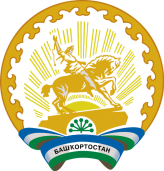 Совет сельского поселения Кандринский сельсоветмуниципального районаТуймазинский районРеспублики Башкортостан452765, село Кандры, ул.Ленина, 16Тел. 8(34782) 4-74-52